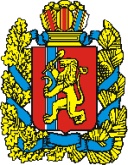 Муниципальное бюджетное учреждение Комплексный Центр социального обслуживания населения «Надежда» ПРИКАЗ «18» июля  2018 г.                                                                                       № 46-ОД Боготол      Руководствуясь Федеральным законом от 25.12.2008 года № 273- ФЗ «О противодействии коррупции», методическими рекомендациями по разработке и принятию организациями мер по предупреждению и противодействию коррупции, утвержденными Министерством труда и социальной защиты РФ от 08.11.2013 годаПРИКАЗЫВАЮ:1.Утвердить Положение о конфликте интересов муниципального бюджетное учреждение Комплексный Центр социального обслуживания населения «Надежда» (приложение №1) к настоящему приказу.
2.Утвердить Положение о комиссии по урегулированию конфликта интересовмуниципального бюджетное учреждение Комплексный Центр социального обслуживания населения «Надежда» (приложение №2) к настоящему приказу.3.Утвердить Состав комиссии  по урегулированию конфликта интересов муниципального бюджетное учреждение Комплексный Центр социального обслуживания населения «Надежда» (приложение №3) к настоящему приказу.       4.Утвердить стандарты  и процедуры направленные на обеспечение добросовестной работы и поведения работников МБУ КЦСОН «Надежда»        4.1. Специалисту по кадрам Витнер Е.А. ознакомить работников со стандартами  и процедурами направленными на обеспечение добросовестной работы и поведения работников МБУ КЦСОН «Надежда».      5.Настоящий приказ вступает в силу со дня его  подписания.       6.Контроль за исполнением настоящего приказа оставляю за собой. Директор                                                                                            В.М. Сакова                                                                    